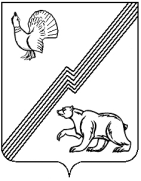 АДМИНИСТРАЦИЯ ГОРОДА ЮГОРСКАХанты-Мансийского автономного округа – Югры                                        ПОСТАНОВЛЕНИЕот  28 ноября 2018 года                                                                                                 № 3282Об утверждении состава Общественного советапри   администрации  города  Югорска  в  сфере бюджетных  правоотношений В соответствии с  постановлением администрации города Югорска от 01.07.2015       № 2434 «Об Общественном совете при администрации города Югорска в сфере бюджетных правоотношений»: Утвердить состав Общественного совета при администрации города Югорска  в сфере бюджетных правоотношений (далее – Общественный совет)  (приложение).   2. Департаменту финансов администрации города Югорска  (И.Ю.Мальцева) осуществлять организационно - техническое обеспечение деятельности Общественного совета  в соответствии с  положением об Общественном совете. 3. Контроль за выполнением постановления возложить на директора департамента финансов администрации города Югорска И.Ю. Мальцеву. Глава города Югорска                                                                                 А.В. Бородкин   Приложение к постановлению администрации города Югорска от  28 ноября 2018 № 3282Состав Общественного совета  при администрации города Югорска в сфере бюджетных правоотношений- Морланг Артем  Анатольевич, управляющий дополнительным офисом «На Мира» в городе Югорск филиала «Западно-сибирский» ПАО Банк «ФК Открытие», председатель  Общественного совета при администрации города Югорска в сфере бюджетных правоотношений (по согласованию) - Камалетдинова Наиля Каримовна, житель  города Югорска,  пенсионер, заместитель председателя Общественного совета при администрации города Югорска в сфере бюджетных правоотношений (по согласованию) - Муллабаева Елена Анатольевна,  главный эксперт сводно - аналитического отдела бюджетного управления департамента финансов администрации города Югорска, секретарь Общественного совета при администрации города Югорска в сфере бюджетных правоотношений- Черепанова Надежда Борисовна, житель города Югорска, пенсионер (по согласованию) - Девятков Даниил Владимирович, заместитель директора муниципального казенного учреждения «Централизованная бухгалтерия учреждений образования» (по согласованию) - Чернов Сергей Николаевич, председатель общественной организации «Добровольная пожарная охрана города Югорска» (по согласованию)- Котова Алефтина Александровна, ведущий специалист отдела сопровождения бизнес - процессов управленческого учета филиала ООО «Газпроминформ» в городе Югорске (по согласованию)